MONTER LE PANTALONMONTER LE PANTALONMONTER LE PANTALONMONTER LE PANTALONMONTER LE PANTALONMONTER LE PANTALONMONTER LE PANTALONMONTER LE PANTALONMONTER LE PANTALONMONTER LE PANTALONMONTER LE PANTALONMONTER LE PANTALONMONTER LE PANTALONMONTER LE PANTALONMONTER LE PANTALONMONTER LE PANTALONMONTER LE PANTALONMONTER LE PANTALONMONTER LE PANTALONMONTER LE PANTALON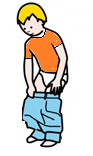 